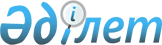 Об утверждении Правил распределения доменного пространства казахстанского сегмента сети Интернет
					
			Утративший силу
			
			
		
					Приказ Исполняющего обязанности Председателя Агентства Республики Казахстан по информатизации и связи от 5 апреля 2005 года № 88-б. Зарегистрировано в Министерстве юстиции Республики Казахстан 26 мая 2005 года № 3652. Утратил силу приказом Министра связи и информации Республики Казахстан от 7 сентября 2010 года № 220

      Сноска. Утратил силу приказом Министра связи и информации РК от 07.09.2010 № 220 (вводится в действие по истечении десяти календарных дней со дня его первого официального опубликования).      В соответствии с Законом Республики Казахстан "Об информатизации", постановлением Правительства Республики Казахстан от 22 июля 2003 года N 724 "Вопросы Агентства Республики Казахстан по информатизации и связи", Государственной программой формирования инфраструктуры "электронного Правительства" в Республике Казахстан на 2005-2007 годы, утвержденной Указом Президента Республики Казахстан от 10 ноября 2004 года N 1471 в целях определения единого порядка распределения доменного пространства казахстанского сегмента сети Интернет ПРИКАЗЫВАЮ: 

      1. Утвердить прилагаемые Правила распределения доменного пространства казахстанского сегмента сети Интернет. 

      2. Департаменту информатизации и юридической службы (Жайлаубаева Асия Сейтжапаровна) в установленном законодательством порядке обеспечить государственную регистрацию настоящего приказа в Министерстве юстиции Республики Казахстан. 

      3. Контроль за исполнением настоящего приказа возложить на Заместителя Председателя Агентства Республики Казахстан по информатизации и связи Есекеева Куанышбека Бахытбековича. 

      4. Настоящий приказ вводится в действие по истечении десяти дней со дня его официального опубликования.       Исполняющий обязанности 

      Председателя               Согласовано: 

       Председатель Комитета 

       национальной безопасности 

       Республики Казахстан 

       12 апреля 2005 г. Утверждены                    

приказом И.о.Председателя           

Агентства Республики Казахстан         

по информатизации и связи           

от 5 апреля 2005 года N 88-б          

  Правила 

распределения доменного пространства казахстанского 

сегмента сети Интернет  

  1. Общие положения 

      1. Настоящие Правила распределения доменного пространства казахстанского сегмента сети Интернет (далее - Правила) разработаны в соответствии с Законом Республики Казахстан "Об информатизации", постановлением Правительства Республики Казахстан от 22 июля 2003 года N 724 "Вопросы Агентства Республики Казахстан по информатизации и связи", Государственной программой формирования инфраструктуры "электронного Правительства" в Республике Казахстан на 2005-2007 годы, утвержденной Указом Президента Республики Казахстан от 10 ноября 2004 года N 1471. 

      2. Настоящие Правила определяют порядок распределения доменного пространства казахстанского сегмента сети Интернет, а также распространяются на все запросы о выделении доменного имени в домене KZ и всех под-доменов. 

      3. В настоящих Правилах используются следующие основные термины и понятия: 



      1) уполномоченный орган в сфере информатизации (далее - уполномоченный орган) - центральный исполнительный орган, осуществляющий реализацию государственной политики и государственное регулирование деятельности в сфере информатизации и "электронного правительства";



      2) доменное имя - символьное (буквенно-цифровое) обозначение, сформированное в соответствии с правилами адресации сети Интернет, предназначенное для поименованного обращения к объекту сети и соответствующее определенному сетевому адресу;



      3) доменное имя KZ - доменное имя первого уровня соответствующее двухбуквенному коду для Республики Казахстан согласно международному стандарту ISO-3166; 



      4) доменное пространство - пространство иерархических имен сети Интернет; 



      5) казахстанский сегмент сети Интернет - совокупность информационных ресурсов и информационных систем, размещенных на хостингах (серверах) Республики Казахстан;



      6) документ RFC - стандарт, определяющий технические и организационные моменты функционирования сети Интернет и принимаемый общественными организациями Internet Engineering Task Force (IETF) и Internet Engineering Steering Group (IESG); 



      7) заявка - обращение заявителя к регистратору по установленной форме, содержащее все необходимые сведения для регистрации (продление срока действия регистрации) доменного имени, либо изменяющее ранее сообщенные сведения; 



      8) реестр - база данных зарегистрированных доменных имен KZ; 



      9) ведение реестра - обеспечение функционирования реестра доменных имен, передачи данных в систему доменных имен и возможности внесения изменений регистраторами в реестр; 



      10) регистрация доменного имени - включение сведений о доменном имени в Реестр и делегирование полномочий по управлению доменным именем регистранту; 



      11) регистратура - организация, аккредитованная международной организацией ICANN (Internet Corporation for Assignet Names and Numbers) по ходатайству уполномоченного органа в области информатизации и связи для ведения Реестра и поддержки функционирования доменных имен KZ в сети Интернет;



      12) регистратор - юридическое лицо, оказывающее услуги регистрантам по регистрации доменного имени, и обеспечивающее внесение в реестр необходимой информации в соответствии с Соглашением, (Договором) заключенным между регистратурой и регистратором и реализует права регистранта по управлению доменным именем в регистратуре; 



      13) регистрант - физическое или юридическое лицо, направившее регистратору заявку и необходимые для регистрации (изменения, делегирования) доменного имени документы, являющееся владельцем доменного имени после регистрации; 



      14) исключен приказом Председателя Агентства РК по информатизации и связи от 01.02.2010 № 30; 



      15) DNS - сервер - (Domain Name System) - сервер, предоставляющий сервис доменных имен согласно стандартам RFC 1034, 1035, 1122, 1123; 



      16) доменная система имен (Domain Name System - DNS) - распределенная база данных, содержащая информацию о соответствии доменных имен и IP адресов (RFC 1034); 



      17) корневой домен - это верх иерархии DNS. Корневой домен также обозначают точкой "." (RFC 882); 



      18) домен первого уровня (верхнего уровня) - домен, находящийся в иерархии DNS на ступень ниже корневого домена и являющийся непосредственным прямым под-доменом корневого домена (RFC 882); 



      19) домен второго уровня - домен, находящийся в иерархии DNS на ступень ниже домена первого уровня, и являющийся непосредственным (прямым) под-доменом домена первого уровня (RFC 882); 



      20) домен третьего уровня - домен, находящийся в иерархии DNS на ступень ниже домена второго уровня и являющийся непосредственным (прямым) под-доменом домена второго уровня (RFC 882). 

      Сноска. Пункт 3 с изменениями, внесенными приказом Председателя Агентства РК по информатизации и связи от 01.02.2010 № 30.

      4. Перечень зарезервированных доменных имен, имеющих определенное предназначение, включает в себя: 

      1) ORG.KZ - предназначен для регистрации доменных имен третьего уровня для некоммерческих организаций и проектов; 

      2) EDU.KZ - предназначен для регистрации доменных имен третьего уровня для организаций резидентов Республики Казахстан, имеющих лицензии на образовательную деятельность; 

      3) NET.KZ - предназначен для регистрации доменных имен третьего уровня для организаций по предоставлению услуг передачи данных, имеющих соответствующие лицензии уполномоченного органа; 

      4) GOV.KZ - предназначен для регистрации доменных имен третьего уровня для государственных органов Республики Казахстан; 

      5) MIL.KZ - предназначен для регистрации доменных имен третьего уровня для органов Министерства обороны Республики Казахстан; 

      6) COM.KZ - предназначен для регистрации доменных имен третьего уровня для коммерческих организаций. 

      Перечень зарезервированных доменных имен, имеющих определенное предназначение, может дополняться регистратурой.  

  2. Особенности распределения доменного пространства 

казахстанского сегмента сети Интернет 

      5. При регистрации доменного имени регистратор осуществляет следующие действия: 

      1) рассматривает заявку на регистрацию доменного имени, оформленную согласно приложению к настоящим Правилам, поданную регистрантом в течение 10 дней со дня ее получения; 

      2) заключает с регистрантом соглашение о регистрации доменного имени, регулирующее более детальное оказание услуг по регистрации доменного имени; 

      3) отказывает в регистрации доменного имени в случаях, предусмотренных пунктом 7 настоящих Правил. 

      6. При подаче заявки на регистрацию доменного имени, регистрант осуществляет следующие действия: 

      1) предоставляет достоверную и полную информацию в заявке на регистрацию доменного имени в электронной или письменной форме, оформленную согласно Приложению к настоящим Правилам; 

      2) предоставляет сведения о функционирующих серверах DNS (минимум два) в сети Интернет, находящихся на территории Республики Казахстан в соответствии со стандартами Интернет RFC 1034, 1035, 1122, 1123 на момент подачи заявки Регистратору; 

      3) заключает с регистратором соглашение о регистрации доменного имени, регулирующее более детальное оказание услуг по регистрации доменного имени.  

  3. Отказ в регистрации доменных имен 

      7. В регистрации доменного имени отказывается в следующих случаях: 

      1) заявка подана не в соответствии с установленной формой, предусмотренной приложением к настоящим Правилам; 

      2) доменное имя к моменту подачи заявки уже зарегистрировано; 

      3) несоответствия запроса стандартам Интернет, перечисленным в подпункте 2) пункта 6 настоящих Правил; 

      4) при наличии доменного имени в перечне зарезервированных доменных имен;

      5) при наличии вступившего в силу решения суда о запрете на использование доменного имени с тем же или дублирующим названием.

      В случаях, предусмотренных пунктом 7 настоящих Правил, регистратор направляет регистранту уведомление об отказе в регистрации доменного имени с изложением причин и мотивов отказа в течение 10 дней. 

      Сноска. Пункт 7 с изменениями, внесенными приказом Председателя Агентства РК по информатизации и связи от 01.02.2010 № 30. 

  4. Приостановление регистрации доменного имени 

      8. Регистрация доменного имени приостанавливается регистратурой или регистратором в случаях:

      1) выявления неполной или недостоверной информации, представленной регистрантом при регистрации;

      2) при смене владельца доменного имени;

      3) по заявлению регистранта;

      4) по решению суда в соответствии с законодательством Республики Казахстан.

      Сноска. Пункт 8 в редакции приказа Председателя Агентства РК по информатизации и связи от 01.02.2010 № 30.

      9. В случаях, предусмотренных пунктом 8 настоящих Правил, регистратор приостанавливает регистрацию данного домена с отправлением уведомления о приостановлении на срок не более 10 дней, если больший срок не установлен решением суда или соглашением между регистратором и регистрантом. По истечении данного срока, регистрант предоставляет дополнительные данные или устраняет причину, по которой произведено приостановление. 

      10. В случае, предусмотренном подпунктом 4) пункта 8 настоящих Правил, регистратор незамедлительно производит приостановление регистрации с внесением соответствующих сведений в реестр и уведомлением регистранта. 

      11. Если произведено приостановление делегирования имени домена, то возобновление делегирования производится по заявлению регистранта.   

  5. Отмена регистрации доменного имени 

      12. Отмена регистрации доменного имени производится в случаях:

      1) не предоставления дополнительных данных;

      2) не устранения причины, по которой произведено приостановление регистрации доменного имени;

      3) предусмотренном пунктом 17 настоящих Правил.

      Сноска. Пункт 12 в редакции приказа Председателя Агентства РК по информатизации и связи от 01.02.2010 № 30.

      13. В случае предоставления дополнительных данных или устранения причины, по которой произведено приостановление, производится возобновление регистрации доменного имени. 

      14. В случае, предусмотренном пунктом 12 настоящих Правил, регистратор незамедлительно производит отмену регистрации с внесением соответствующих сведений в реестр и уведомлением регистранта. 

      15. При выявлении нарушений настоящих Правил уполномоченный орган вправе подать исковое заявление в суд об отмене регистрации. 

6. Запрет на использование доменного имени      Сноска. Правила дополнены главой 6 в соответствии с приказом Председателя Агентства РК по информатизации и связи от 01.02.2010 № 30.

      16. Решение суда о приостановлении распространения информации, размещенной на интернет-ресурсе, являющемся средством массовой информации, влечет запрет на использование доменного имени с тем же или дублирующим названием на срок до трех месяцев.



      17. Решение суда о прекращении распространения информации, размещенной на интернет-ресурсе, являющемся средством массовой информации, влечет запрет на использование в течение одного года доменного имени с тем же или дублирующим названием, регистрация которого ранее отменена решением суда.Приложение                      

к Правилам распределения доменного         

пространства казахстанского            

сегмента сети Интернет.               

  Заявка        1. Форма N 1 Регистрация/изменение/ удаление доменного имени 

(необходимо ПОЛЯ заполнять на английском языке, так как предоставленная 

информация будет использоваться для базы данных службы поиска WHOIS). Авторизация 0а. (N)Новый (M)Изменение (D)Удаление_____________________________________ 

0b. Схема авторизации_____________________________________________________ 

0с. Авторизирующая Информация ____________________________________________ 

1.а Описание целей________________________________________________________ 

1.b Период поддержки (2-10) ______________________________________________ 

  

2.  Полное Доменное имя __________________________________________________ Организация (физическое лицо), использующая(щее) доменное имя 3а. Наименование Организации (Фамилия, Имя, Отчество) 

__________________________________________________________________________ 

3b. Адрес ________________________________________________________________ 

3с. Город ________________________________________________________________ 

3d. Область ______________________________________________________________ 

3е. Почтовый индекс_______________________________________________________ 

3f. Код Страны (2 буквы) _________________________________________________ 

  Административный Контакт/Агент 4а. Номер NIC (если известен) ____________________________________________ 

4b. Индивидуальный(I) или(R)Ролевой?______________________________________ 

4с. Ф.И.О ________________________________________________________________ 

4d. Наименование Организации _____________________________________________ 

4е. Адрес ________________________________________________________________ 

4f. Город ________________________________________________________________ 

4g. Область ______________________________________________________________ 

4h. Почтовый индекс_______________________________________________________ 

4i. Код Страны (2 буквы)__________________________________________________ 

4j. Номер Телефона________________________________________________________ 

4k. Номер Факса___________________________________________________________ 

4l. Адрес E-mail__________________________________________________________ 

4m. (R)Русский или (Е)Английский__________________________________________ Технический Контакт 5а. Номер NIC (если известен)_____________________________________________ 

5b. Индивидуальный (I) или (R) Ролевой?___________________________________ 

5с Ф.И.О__________________________________________________________________ 

5d. Наименование Организации______________________________________________ 

5е. Адрес_________________________________________________________________ 

5f. Город_________________________________________________________________ 

5g. Область_______________________________________________________________ 

5h. Почтовый индекс_______________________________________________________ 

5i. Код Страны (2 буквы)__________________________________________________ 

5j. Номер телефона________________________________________________________ 

5k. Номер факса___________________________________________________________ 

51. Адрес E-mail__________________________________________________________ 

5m. (R)Русский или (Е)Английский__________________________________________ 

  Контакт для расчетов 6а. Номер NIC (если известен)_____________________________________________ 

6b. Индивидуальный(I) или(R)Ролевой?______________________________________ 

6с. Ф.И.О_________________________________________________________________ 

6d. Наименование Организации______________________________________________ 

6е. Адрес_________________________________________________________________ 

6f. Город_________________________________________________________________ 

6g. Область_______________________________________________________________ 

6h. Почтовый индекс_______________________________________________________ 

6i. Код Страны (2 буквы) 

6j. Номер Телефона________________________________________________________ 

6k. Номер Факса___________________________________________________________ 

61. Адрес E-mail__________________________________________________________ 

6m. (R)Русский или (Е)Английский__________________________________________ Первичный Сервер Имен 7а. Имя Первичного Сервера (Хоста)________________________________________ 

7b. Сетевой адрес Первичного Сервера______________________________________ 

  

                                  Вторичный Сервер Имен 8a(s). Имя Вторичного Сервера_____________________________________________ 

8b. Сетевой адрес Вторичного Сервера______________________________________ 2. Форма N 2 Регистрация/изменение/удаление cepвepoв DNS 

   (необходимо ПОЛЯ заполнять на английском языке, так как предоставленная 

   информация будет использоваться для базы данных службы поиска WHOIS).                                       Авторизация 0а. (N)Новый (M)Изменение (D)Удаление_____________________________________ 

0b. Схема Авторизации_____________________________________________________ 

0с. Информация для авторизации____________________________________________                                         Host la. Номер NIC (если известен)_____________________________________________ 

1b. Имя Хоста_____________________________________________________________ 

1с. Адрес IР______________________________________________________________                                    Контактное лицо 2а. Номер NIC (если извеcтен)_____________________________________________ 

2b. Индивидуальный(I) или (R)Ролевой?_____________________________________ 

2с. ФИО___________________________________________________________________ 

2d. Наименование организации______________________________________________ 

2е. Улица_________________________________________________________________ 

2f. Город_________________________________________________________________ 

2g. Область_______________________________________________________________ 

2h. Почтовый индекс_______________________________________________________ 

2i. Код Страны____________________________________________________________ 

2j. Номер Телефона________________________________________________________ 

2k. Номер Факса___________________________________________________________ 

2l. E-mail________________________________________________________________ 

2m. (R)Русский или (Е)Английский__________________________________________ 3  Форма N 3 Регистрация/изменение/удаление контактных лиц 

   (необходимо ПОЛЯ заполнять на английском языке, так как предоставленная 

   информация будет использоваться для базы данных службы поиска WHOIS).                                     Авторизация 0а. (N)Новый (M)Изменение (D)Удаление_____________________________________ 

0b. Схема Авторизации_____________________________________________________ 

0с. Информация для авторизации____________________________________________                                      Контакт 1а. Номер NIC (если известен)_____________________________________________ 

1b. Индивидуальный(I) или (R)Ролевой?_____________________________________ 

1с. ФИО___________________________________________________________________ 

1d. Наименование организации______________________________________________ 

1е. Улица ________________________________________________________________ 

1f. Город ________________________________________________________________ 

lg. Область_______________________________________________________________ 

lh. Почтовый индекс_______________________________________________________ 

li. Код Страны____________________________________________________________ 

lj. Номер Телефона _______________________________________________________ 

1k. Номер Факса___________________________________________________________ 

1l. E-mail _______________________________________________________________ 

1m. (R)Русский или (Е)Английский__________________________________________                           Информация об уведомлениях 2а. Уведомление о Коррекции ______________________________________________ 

2b. Уведомление об Использовании__________________________________________                           Информация об Авторизации 3а. Схема авторизации_____________________________________________________ 

3b. Информация об авторизации_____________________________________________ 

3с. Публичная (Y-Да/N-Нет)________________________________________________ 
					© 2012. РГП на ПХВ «Институт законодательства и правовой информации Республики Казахстан» Министерства юстиции Республики Казахстан
				